ЗМІСТ САМОСТІЙНОЇ РОБОТИТема 1. Використання та поширення даних. Журналістика данихМета: схарактеризувати поняття даних та інформації, дефініціювати журналістику даних або інтерактивний сторітелінг як один із найсучасніших та найбільш точних способів передачі інформації в ЗМК, вивчити інструментарій використання журналістами та урядовими структурами відкритих даних під час воєнного стану.План1. Поняття даних та інформації. 2. Журналістика даних або інтерактивний сторітелінг як один із найсучасніших та найбільш точних способів передачі інформації в ЗМК. 3. Використання журналістами та урядовими структурами відкритих даних під час воєнного стану. Основні поняття: інформація, публічна інформація, дані, відкриті дані, журналістика даних, пошук даних, офіційні чат-боти Методичні рекомендації та порадиУ процесі підготовки самостійної роботи студентам необхідно взяти до уваги таку інформацію.Назва дисципліни «Опрацювання та аналіз статистичних даних» передбачає роботу з даними, зокрема з їх збором для аналізу в їхньому первісному вигляді. Коли дані обробляються та перетворюються таким чином, що вони стають корисними для користувачів, то, по суті, вони трансформуються в «інформацію».«Хоча дані – це несистематичний факт чи деталь про щось, інформація – це систематизована та відфільтрована форма даних, яка є корисною» [3] (див. Табл. 1).Таблиця 1Таблиця порівняння понять «дані» та «інформація» Джерело: [3].Отже, поняття дані (від лат. терміна «datum» – «щось дане») визначається як «сукупність фактів та деталей, зокрема тексту, цифр, малюнків, тверджень щодо спостережень, символів, опису речей, подій чи сутностей, зібраних із метою зробити висновки; це необроблені факти, які слід опрацювати (напр. фахівцям різних організацій, урядових відомств, установ, неурядових установ тощо) для отримання інформації. Відповідно, дані розрізняють первинні (якісні та кількісні) та вторинні (внутрішні та зовнішні)» [3]. Інформація (від лат. слова «informare» – «надати форму»), по суті, є тією формою даних, яка обробляється, організовується, є специфічною та структурованою, що представлена в певному дискурсі, позбавлена зайвих деталей, викристалізована в тому обсязі, що потрібно для дослідника. Так, наприклад, дані часто опрацьовують шляхом складання таблиць, діаграм та інших подібних операцій, що покращують їх пояснення та інтерпретацію.Вимогою розвитку демократичного суспільства є формування простору відкритих даних. Проте органи влади досить часто ігнорують запити з проханням надати відкриті дані. За словами експертки з питань відкритих даних, координаторки ініціативи OpenUp Ukraine Надії Бабинської (Вірної), вимога від владних органів відкритих даних є суспільно значущою, адже дає можливість контролювати, впливати і розвивати [4]. А для цього варто розуміти різницю між інформацією, даними, відкритими даними, публічною інформацією та публічною інформацією у форматі відкритих даних.Інформація – будь-які відомості та/або дані, які можуть бути збережені на  матеріальних  носіях або відображені в електронному вигляді (відповідно до Закону України «Про інформацію», 1992 рік).Дані – відомості, отримані шляхом вимірювання, спостереження, логічних або арифметичних операцій і представлені у формі, придатній для постійного зберігання, передачі і (автоматизованої) обробки.Відкриті дані – дані, які можна вільно використовувати, повторно використовувати, поширювати будь-ким і будь-де, поєднувати.Публічна інформація – відображена та задокументована будь-якими засобами та на будь-яких носіях інформація, що була отримана або створена в процесі виконання суб’єктами владних повноважень своїх обов’язків, передбачених чинним законодавством, або яка  знаходиться у володінні суб’єктів владних повноважень, інших розпорядників публічної інформації, визначених цим Законом (ЗУ «Про доступ до публічної інформації», 2011).Публічна інформація у форматі відкритих даних – це публічна інформація у форматі, що дозволяє її автоматизоване оброблення електронними засобами (машиночитний формат – xls, csv, json. xml тощо), вільний та безоплатний доступ до неї, а також її подальше використання (зміни до ЗУ «Про доступ до публічної інформації» від 09.04.2015). За правом доступу закон визначає два типи інформації: відкрита інформація та інформація з обмеженим доступом (конфіденційна, таємна, службова інформація). Таким чином, обмеження доступу можливе при дотриманні сукупності таких вимог:виключно в інтересах національної безпеки, територіальної цілісності або громадського порядку з метою запобігання заворушенням чи злочинам, для охорони здоров’я населення, для захисту репутації або прав інших людей, для запобігання розголошенню інформації, одержаної конфіденційно, або для підтримання авторитету і неупередженості правосуддя;розголошення інформації може завдати істотної шкоди цим інтересам; шкода від оприлюднення такої інформації переважає суспільний інтерес в її отриманні.«Щоб розпорядник не надав інформацію, посилаючись на згадані причини, йому потрібно провести трискладовий тест і довести, що надання інформації може комусь чи чомусь зашкодити» [4] (див. Рис. 1).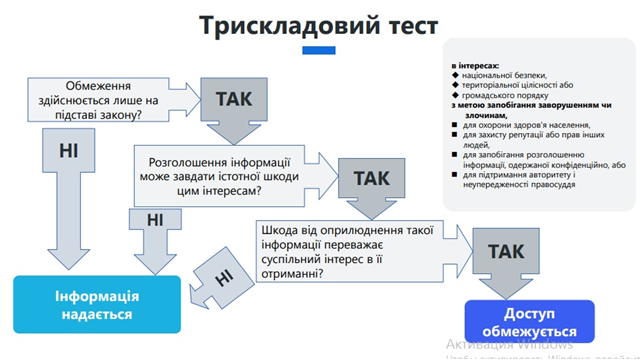 Рис. 1. Трискладовий тест розпорядника щодо можливості надання інформації. Джерело: [5]Не може бути обмежено доступ до інформації про такі позиції [5]:розпорядження бюджетними коштами;володіння, користування чи розпорядження державним,комунальним майном;не належать до інформації з обмеженим доступом відомості, зазначені у декларації особи, уповноваженої на виконання функцій держави або місцевого самоврядування, поданій відповідно до Закону України «Про запобігання корупції».Крім декларацій, Закон України «Про запобігання корупції» також встановлює, що не може обмежуватись доступ до інформації про:розміри, види благодійної та іншої допомоги, що надається фізичним та юридичним особам чи одержується від них особами, уповноваженими на виконання функцій держави або місцевого самоврядування, або державними органами, органами місцевого самоврядування;розміри, види оплати праці, матеріальної допомоги та будь-яких інших виплат з бюджету особам, уповноваженими на виконання функцій держави або місцевого самоврядування, а також одержані цими особами за правочинами, які підлягають обов'язковій державній реєстрації;подарунки, які регулюються Законом України «Про запобігання корупції».Антикорупційне законодавство також забороняє обмежувати в доступі інформацію про:передачу в управління належних особам підприємств та корпоративних прав, що здійснюється в порядку, передбаченому Законом, коли посадові особи обіймають посади, які передбачають вимоги несумісності з підприємницькою діяльністю. Це зокрема стосується народних депутатів, Президента, міністрів, суддів та ін.конфлікт інтересів та заходи з його врегулювання. До інформації з обмеженим доступом не можуть бути віднесені відомості:1) про стан довкілля, якість харчових продуктів і предметів побуту;2) про аварії, катастрофи, небезпечні природні явища та інші надзвичайні ситуації, що сталися або можуть статися і загрожують безпеці людей;3) про стан здоров’я населення, його життєвий рівень, включно з харчуванням, одягом, житлом, медичним обслуговуванням та соціальним забезпеченням, а також про соціально-демографічні показники, стан правопорядку, освіти і культури населення;4) про факти порушення прав і свобод людини, включно з інформацією, що міститься в архівних документах колишніх радянських органів державної безпеки, пов’язаних з політичними репресіями, Голодомором 1932–1933 років в Україні та іншими злочинами, вчиненими представниками комуністичного та/або націонал-соціалістичного (нацистського) тоталітарних режимів;5) про незаконні дії органів державної влади, органів місцевого самоврядування, їх посадових та службових осіб. Щодо діяльності державних та комунальних унітарних підприємств, господарських товариств, у статутному капіталі яких понад 50 відсотків акцій (часток) належать державі або територіальній громаді, а також господарських товариств, 50 і більше відсотків акцій (часток) яких належать господарському товариству, частка держави або територіальної громади в якому становить 100 відсотків, що підлягають обов’язковому оприлюдненню відповідно до закону;6) інші відомості, доступ до яких не може бути обмежено відповідно до законів та міжнародних договорів України, згода на обов'язковість яких надана Верховною Радою України.Концепція відкритих даних була запроваджена в українському інформаційному законодавстві у 2015 році й передбачає обов’язок розпорядників інформації надавати визначені переліки інформації у формі відкритих даних на запит, оприлюднювати й регулярно оновлювати таку інформацію на єдиному державному вебпорталі відкритих даних та на своїх вебсайтах.Оприлюднення та надання на запит публічної інформації у форматі відкритих даних, які містять персональну інформацію можливе, якщо персональні дані знеособлені та захищені відповідно до Закону України «Про захист персональних даних» або наявна згода особи на таке поширення. Така інформація також може бути поширена, якщо її оприлюднення прямо передбачено законом чи заборонено відносити її до інформації з обмеженим доступом.Перелік наборів даних (Положення про набори даних, які підлягають оприлюдненню у формі відкритих даних, що затверджено постановою Кабінету Міністрів України від 21 жовтня 2015 р. № 835 [2]), що підлягають оприлюдненню у формі відкритих даних, визначаються Кабінетом Міністрів України. Усі суб’єкти владних повноважень та деякі інші розпорядники мають оприлюднювати (нижче інформація наводиться з лекційного курсу Prometheus. «Доступ до публічної інформації: від А до Я»):– Перелік підприємств, установ (закладів) та організацій розпорядника інформації та підпорядкованих йому організацій, у тому числі їх телефонів та адрес.– Інформацію про організаційну структуру розпорядника інформації.– Звіт про використання бюджетних коштів (для розпорядників інформації, що використовують бюджетні кошти), зокрема за окремими бюджетними програмами.– Нормативи, що затверджуються розпорядником інформації та Переліки національних стандартів.– Звіти, у тому числі щодо задоволення запитів на інформацію.– Річні плани закупівель.– Інформацію про систему обліку, види інформації, яка зберігається розпорядником.– Переліки адміністративних послуг, інформаційні картки адміністративних послуг та бланки заяв, необхідних для звернення щодо надання адміністративної послуги.– Фінансову звітність суб’єктів господарювання державного сектору економіки, що належать до сфери управління розпорядника інформації та ін.Водночас, для окремих органів державної та місцевої влади обов’язковим є оприлюднення додаткових переліків інформації. Наприклад, МВС має поширювати у форматі відкритих даних інформацію про:осіб, які переховуються від органів влади;викрадені (вилучені) культурні цінності;транспортні засоби, що перебувають у розшуку у зв’язку з їх незаконним заволодінням;викрадену, втрачену зброю;стан аварійності на автомобільних дорогах та ін.А органи місцевого самоврядування також повинні оприлюднювати відомості, наприклад, про:перелік перевізників, що надають послуги пасажирського автомобільного транспорту та маршрути перевезення;перелік розповсюджувачів реклами, що отримали дозвіл на розміщення зовнішньої реклами;перелік земельних ділянок, що пропонуються для здійснення забудови.Вище згадана експертка Н. Бабинська радить завжди додавати в текст запиту на публічну інформацію прохання надавати відповідь у формі відкритих даних, відсилку на ст. 10-1 ЗУ «Про доступ до публічної інформації», а також згадувати Постанову Кабміну № 835 від 17.04.2019 року: «Можете вказати бажаний формат (але це як пощастить). Також  вказуйте електронну скриньку. Будьте готові, що доведеться купувати диск чи флешку, щоб отримати дані…Якщо хтось оприлюднює на сайті міської ради відскановані документи і стверджує, що це відкриті дані, то це неправда. Бо комп’ютер не може сприймати цю інформацію, її треба заново перетворювати в машиночитний формат. Зокрема, відповідно структурувати або робити ”дерево”, щоб потім використовувати для машинної автоматизованої обробки» [4].Де оприлюднюють відкриті дані?Єдиний державний портал відкритих даних: https://data.gov.ua/Відкриті дані Верховної Ради України: https://data.rada.gov.ua/openЄдиний вебпортал використання публічних коштів: https://spending.gov.ua/new/Відкриті дані Prozorro: https://prozorro.gov.ua/openprocurementЄдиний державний реєстр декларацій: https://nazk.gov.ua/uk/Європейський портал відкритих даних: https://data.europa.eu/enДля поглибленого вивчення теми публічної інформації у форматі відкритих даних варто користуватися такими ресурсами, як: - Інфохаб (про забезпечення інформаційного представлення і публічного доступу до відкритих державних даних громадянам, державним та іншим організаціям): https://data.gov.ua/pages/infohub;- тематична підбірка від Наї Навак 2020 року «Корисний карантин: книги і курси з open data, data science та data visualization»: https://mind.ua/openmind/20209468-korisnij-karantin-knigi-i-kursi-z-open-data-data-science-ta-data-visualizationНавчальну інформацію про те, як записувати дані у таблицю, як її чистити, як зберегти таблицю у форматі відкритих даних, алгоритми створення форматів збереження відкритих даних: табличні та ієрархічні можна знайти у посібнику «Відкриті дані: формати і правила створення» від Texty.org.ua [1].Texty.org.ua – незалежне видання, засноване Анатолієм Бондаренком та Романом Кульчинським у 2010 році, яке створює проєкти з журналістики даних та працює в традиційних журналістських жанрах: від розлогих репортажів до коротких повідомлень, має український погляд на світ, намагається максимально вивчити проблему, про яку пише, і показати, що відбувається насправді, а не просто публікує різні точки зору [7]. Серед останніх актуальних проєктів «Текстів» такі (див. Рис. 2): 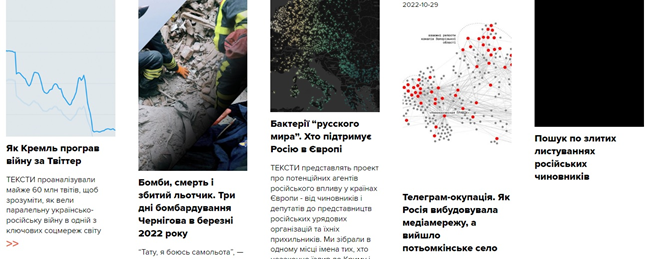 Рис. 2. Певна частина проєктів Texty.org. Джерело: [9]Загалом, «журналістика даних або інтерактивний сторітелінг – це один із найсучасніших та найбільш точних способів передачі інформації в ЗМІ. Його активно використовують такі топові світові видання, як New York Times, Washington Post, The Guardian. Основною відмінністю візуалізації даних від традиційної форми подачі журналістського тексту є робота з великими масивами даних, та використання мов програмування. У квітні 2017 року світ побачив український переклад книги Альберто Каїро «The Functional Art. An introduction to informational graphics and visualization» (науковий редактор українського перекладу – аналітик texty.org Анатолій Бондаренко) [8]. За словами А. Бондренка, окрім texty.org «візуалізації на теми дня вже декілька років робить “Українська правда”, пробують себе у цьому напрямі “Bird in Flight”, “Liga.net” і “KyivPost”. Цікаво, що є сильні проекти журналістики даних у низці недержавних громадських організацій: Чесно, Опори, львівської CifraGroup, infolight.org.ua. Є приклади й у сусідніх країнах: особисто знаємо колег з Чехії, Польщі, Білорусі. Як не дивно, поки що Україна в цьому напрямі попереду» [8].Наприклад, на основі алгоритму автоматичної класифікації супутникових знімків texty.org проаналізували руйнування 40 населених пунктів в Україні після повномасштабного вторгнення росії в Україну після 24 лютого 2022 року: «Ми не мали супутникових змінків достатньої якості, які покривають усіх населені пункти, які зазнали руйнувань. Тому картина не повна, зокрема на карті відсутній Маріуполь. Міста й села, які ми досліджували, розташовані в зоні активних бойових дій, а також на звільнених та окупованих територіях. Більшість із них – на сході й півдні країни, але для порівняння ми також дослідили Бородянку, Ірпінь і Бучу Київської області, Ягідне Чернігівської області та кілька населених пунктів Харківської області. Ми проаналізували супутникові знімки, отримані впродовж весни–літа 2022 року. У Сєвєродонецьку, Лисичанську, Ізюмі, Лимані й Авдіївці цілі квартали було зруйновано ще в середині літа 2022 року. За даними нашого дослідження, у Сєвєродонецькому районі повністю знищено смт Врубівка (близько 1000 мешканців), Ниркове, Тошківка (близько 4000 мешканців) й Новотошківське (понад 2000 мешканців). Через пів року руйнування в містах і селах поблизу лінії фронту, ймовірно, ще масштабніші. Зараз ми розуміємо, що також повністю зруйновано Бахмут, Соледар. У населених пунктах, зокрема окупованих, але розташованих поза зоною бойових дій (станом на лютий 2023 року), масштаби руйнувань відтоді здебільшого не змінилися. Карта нижче інтерактивна. Червоними квадратами позначені ділянки, у яких наш алгоритм знайшов руйнування. Наближайте карту до червоних квадратів, поки вони не стануть достатньо великими, тоді з’явиться супутниковий знімок» [9] (див. Рис. 3). Методологія алгоритму, що працює за принципом візуального розпізнавання, детально прописана.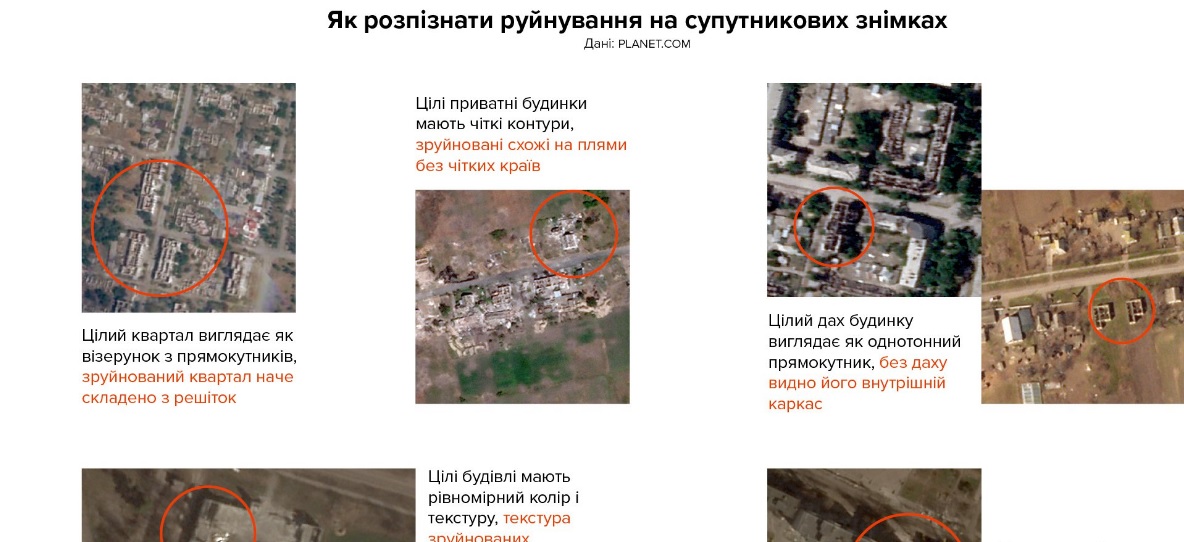 Рис. 3. Карта руйнувань. Джерело: [9]На основі зібраних даних із відкритих джерел, таких як повідомлення Генштабу та звіти обласних військових адміністрацій, котрі оприлюднюються щодня, texty.org зробили карту бойових дій, яка постійно оновлюється, на ній не вказуються конкретні позиції – позначаються лише населені пункти, згадані в цих звітах, вона дає лише загальне уявлення, тож автори закликають не орієнтуватися на цю карту при ухваленні рішення про евакуацію. «Позиції ЗСУ позначені блакитним кольором, РФ – червоним (покинуті позиції РФ, або ж позиції, звідки українці вибили росіян тривалий час тому – жовтим). Бордовим – абстрактні "місця бойових дій". Сірим – місця колишніх бойових дій та обстрілів» [10] (див. Рис. 4).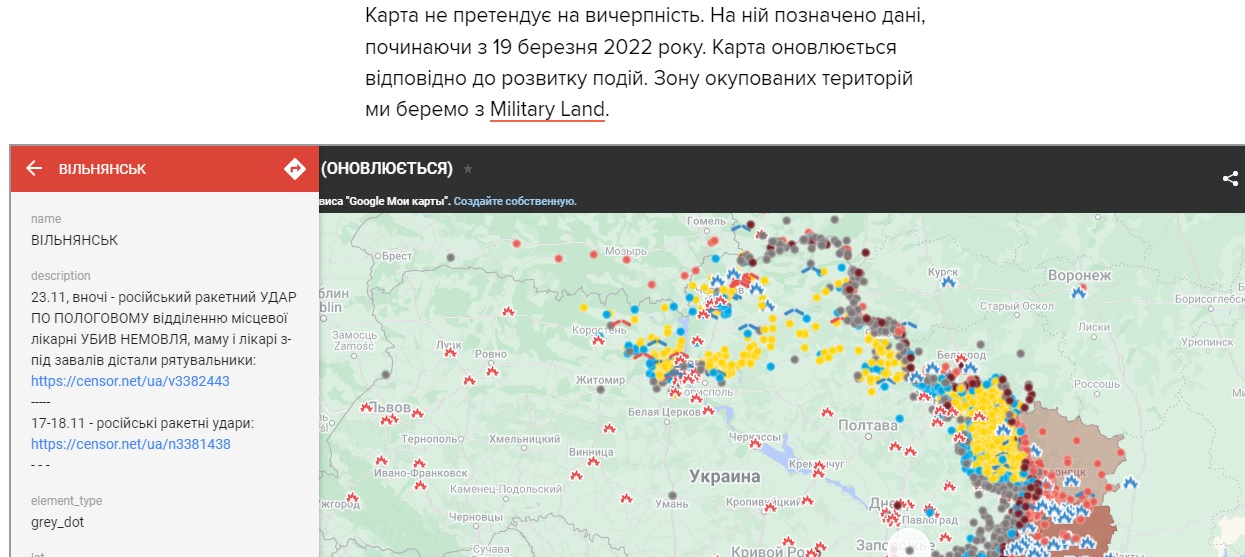 Рис. 4. Карта бойових дій. Активізовано опцію населеного пункту Вільнянськ станом на початок квітня 2023 року. Джерело: [10]У 2019 році Texty.org. розробили інструмент для пошуку аптек – проєкт на основі відкритих даних НСЗУ, який складається з пошукової таблиці та інтерактивної мапи з локалізованими на ній аптеками та медичними закладами, покликаний допомагати кожному українському пацієнту шукати аптеки, що надають ліки за державною програмою «Доступні ліки»: У вікнах пошуку над таблицею пропонується ввести назву населеного пункту чи регіону, який цікавить. Інші фільтри для пошуку – назви аптек, а також вулиці, на яких вони розташовані. Таблиця автоматично оновлюється й підкаже найбільш відповідні варіанти. За необхідності детальнішої інформації про аптеки, заклад первинної медичної допомоги та амбулаторії можна перейти до інтерактивної карти під таблицею. «По кожній аптеці вказується назва, адреса, належність до аптечної мережі та сума коштів, компенсованих державою цій мережі за програмою “Доступні ліки”. По кожному закладу вказується назва, адреса та кількість пацієнтів, що підписали там декларації з лікарями» [11] (див. Рис. 5).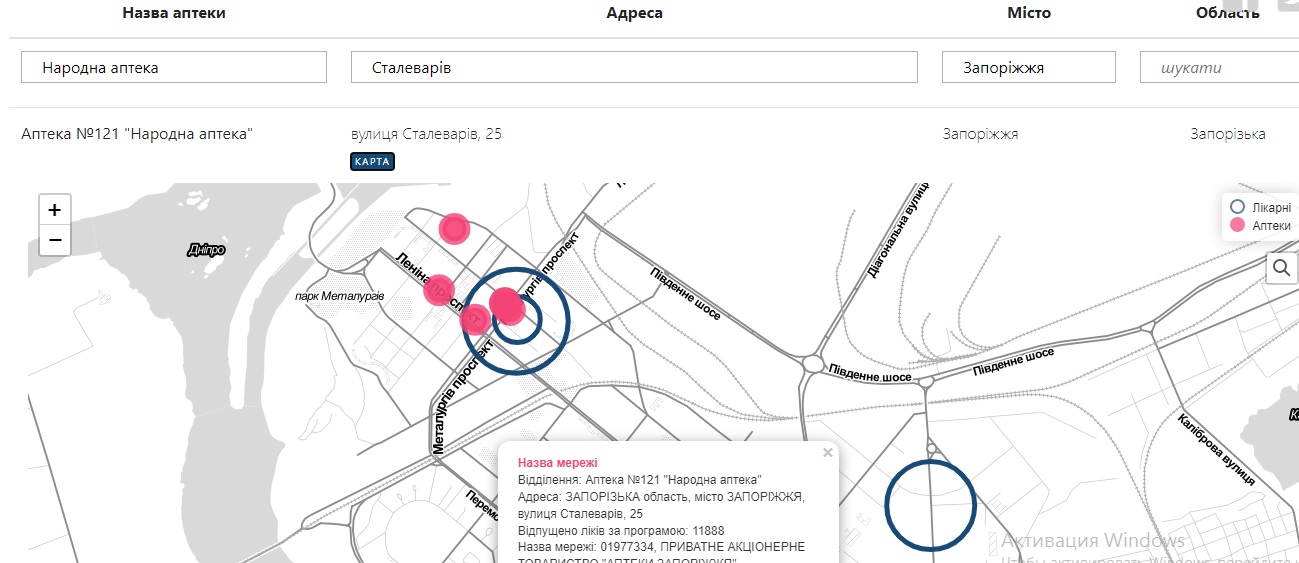 Рис. 5. Інструмент для пошуку аптек на основі відкритих даних. Джерело: [11]Проте, як зазначає Яна Шекеряк у матеріалі «Карти, боти й пошук людей – як журналісти й урядові структури використовують відкриті дані під час воєнного стану», «із початком повномасштабного вторгнення російських військ в Україну медійна сфера, як і всі інші, сильно змінилася. Єдиний телемарафон, емоційно забарвлена лексика, цілодобова хроніка новин… Вплинуло на роботу медійників і закриття багатьох реєстрів. Та попри це журналісти продовжують використовувати відкриті дані для своєї роботи. Як урядові структури, так і волонтери й громадяни» [12].Із початком введення воєнного стану припинилося функціонування багатьох реєстрів (Єдиний державний реєстр юридичних осіб, фізичних осіб-підприємців та громадських формувань, Державний реєстр речових прав на нерухоме майно, Автоматизованої системи виконавчого провадження, Єдиний  реєстр боржників). Деякі з них уже відновили роботу (на тих територіях, де не ведуться бойові дії). Зокрема частково відновив роботу Єдиний державний реєстр юридичних осіб, фізичних осіб – підприємців та громадських формувань (ЄДР), Державний реєстр речових прав на нерухоме майно, Єдиний державний реєстр судових рішень. Станом на травень 2022 року не працював Єдиний державний вебпортал відкритих даних (https://data.gov.ua); до порталів spending.gov.ua та openbudget.gov.ua доступ був, проте дані за останні місяці там не оновлювалися; закритий доступ до порталів відкритих даних місцевих органів влади.Дослідниця зауважує, що це виправдано, бо «атаки як на основні державні сервіси, так і на місцеві йдуть майже безперервно. Чи то з метою створення перебоїв у роботі, чи то з наміром опублікувати фейкові звернення про капітуляцію, чи то для викрадення даних. Наприклад, під час російської кібератаки 15 травня на сервіси Львівської міської ради викрали частину робочих файлів міста та опублікували її на ворожих телеграм-каналах. Та й згадані раніше реєстри, хоча й відновили свою роботу, доступні лише для певного кола людей» [12].Серед способів отриманням даних активізувався краудсорсинг – тобто збирання даних серед аудиторії за допомогою, наприклад, гугл-форм, ботів, інших форм опитувань. «Зазвичай журналістам радять сприймати такі дані як підказку, а не основне джерело, адже не можливо перевірити точність цих даних, та й вибірка не є повною. Однак під час повномасштабної агресії росії ця форма збору даних набула нового значення у формі взаємодії між урядовими структурами та громадянами. Йдеться про різноманітні чат-боти. Перш за все, ті, які збирають дані у громадян» [12]:@stop_russian_war_bot – офіційний бот, за допомогою якого можна повідомляти про переміщення диверсантів, військ і ворожої техніки. Ця інформація передається у відповідні штаби реагування.@ukraine_avanger_bot – бот Кіберполіції для повідомлень про виявлені мітки, які залишають окупанти та  пересування російської армії.@dytyna_ne_sama_bot – бот для допомоги дітям. Сюди можна вносити дані про дітей, яких побачили без дорослих, або про загублених дітей.@RuAssetsBot –  бот для збирання даних про російські активи в Україні або за кордоном.@rusrocketfly_bot –  бот для фіксації підозрілих об’єктів у повітрі.@SaveEconomyBot – бот для фіксації необґрунтованих спекуляцій на цінах та інших економічних злочинів@Traitor_Search_bot –  бот від СБУ для виявлення зрадників та мародерів (@stop_marauder_ua_bot).єВорог – бот від Міністерства цифрової трансформації для фіксації воєнних злочинів.Також є боти, які не лише збирають дані, а власне побудовані на основі відкритих даних, постійно оновлюють цю інформацію та доносять її до користувачів:@cancel_pushkin_bot – бот, який розповідає що не так з конкретним російським культурним діячем у контексті ставлення до України та її культури..@BoycottRussiaBot – бот для перевірки товарів на предмет взаємозв’язків із російським ринком.У статті В. Ковпак та К. Таточенко «Офіційні чат-боти Telegram, Viber як засоби публічних кризових комунікацій» зауважується на ефективній інновації Telegram і Viber в активізації роботи чатботів – програмах, що імітують діалог із живою людиною (установлення Telegram → перехід за необхідним посиланням → дотримання вказівок програми), що дає можливість сортувати інформацію за темами та рубриками, доступна в гаджеті цілодобово для допомоги в боротьбі проти ворога, зокрема отриманні чи наданні корисної інформації: про ворожі об’єкти, волонтерські пропозиції, пошук загиблих чи загублених, прихистки для людей у різних регіонах тощо, що є ефективними інструментами кризових комунікацій публічного управління, адже вони створюють ефект згуртованості та залученості кожного громадянина, який отримує можливість стати частиною кібервійська та зробити свій внесок у перемогу [13].В офіційному telegram-каналі Верховної Ради України час від часу, як зауважила Я. Шекеряк, публікують бази даних російських урядовців, медійників, пропагандистів, із закликами писати певні повідомлення для інформаційної атаки, поширюють певні шаблони повідомлень для твіттеру з позначенням іноземних діячів з метою просування інформації про події в Україні; МВС України запустило сайт 200rf.com, де розміщує фото та документи загиблих та полонених окупантів, щоб їхні родичі могли їх знайти, а Головне управління розвідки публікує дані російських військових, які воювали на території України та здійснювали тут воєнні злочини (наприклад дані особового складу бригади армійської авіації з іменами військовослужбовців ВПС росії, які виконували бойові вильоти з аеродрому Ліда Республіки Білорусь для нанесення авіаударів по Україні; списки бригад, які чинили звірства у Бучі) [12].Журналісти даних, журналісти-розслідувачі, громадські діячі також використовують технологію добування військової, політичної, економічної та іншої інформації з відкритих джерел за методологією, що узагальнюють терміном OSINT (Open source intelligence), тобто розвідкою за відкритими джерелами (Google-карти, фотографії, відео, пости які є в мережі, відкриті супутникові дані тощо), якою користується, наприклад, міжнародна група незалежних журналістів Bellingcat, зокрема для висвітлення війни в Україні. Вони збирають та картують випадки шкоди цивільним в Україні (руйнування інфраструктури, загибель людей), спростовують маніпуляції про так звану фальсифікацію злочинів російської армії, зокрема у Бучі та Краматорську, використовуючи фото і відео, виставлені у мережу, новинні повідомлення, супутникові знімки (ще одне велике джерело відкритих даних для журналістів).У 2014 році проєкт InformNapalm досліджує російську збройну агресію проти України й інших країн, публікуючи бази даних із доказами цих злочинів  А зараз аналізує сучасні воєнні злочини росіян на нашій території та  поширює їх ідентифікаційні дані. Волонтерська ініціатива – платформа #WorldForUkraine на інтерактивній карті наносить ініціативи на підтримку України у всьому світі (мітинги, флешмоби, протести).Детальніше про публічні консультації та краудсорсингові проєкти як актуальний спосіб комунікації та співпраці через опрацювання великих даних можна ознайомитися в тезах В. Ковпак «Публічні консультації та краудсорсингові проєкти як актуальний спосіб комунікації та співпраці через опрацювання великих даних» [14].Питання для самоконтролю: 1. Назвіть ресурси, на яких оприлюднюють відкриті дані.2. До яких позицій не може бути обмежений доступ до інформації?3. Схарактеризуйте найактуальніші проєкти видання Texty.org на основі відкритих даних. 4. Назвіть успішні краудсорсингові формати як способи отриманням даних під час воєнного стану.Рекомендації до виконання завдань: насамперед варто переглянути визначену до плану заняття основну літературу та додаткову. Важливо у процесі підготовки користуватися вказаними посиланнями, а також звертатися до категоріального апарату.Завдання для самостійної роботи студента:1. Опрацювати теоретичний матеріал (прочитати, зробити корисні скріни, нотатки).2. У реєстрі http://spending.gov.ua спробувати реалізувати пошук даних (напр., за ЄДРПОУ).3. Зробити список офіційних чат-ботів, які з’явилися під час російсько-української війни, та спробувати скористатися тими, принаймні, що працюють з відкритими даними, з’ясувавши кілька кейсів (тобто реально скористуватись пошуковим інструментарієм цих ботів): @cancel_pushkin_bot – бот, який розповідає, що не так з конкретним російським культурним діячем у контексті ставлення до України та її культури.@BoycottRussiaBot – бот для перевірки товарів на предмет взаємозв’язків із російським ринком.3. Проаналізувати один з актуальних проєктів Texty.org.ua: визначити мету, інструменти роботи з відкритими даними, протестувати роботу інструментарію – зробити скріни, інфографіку щодо такого тестування.4. Пройти один онлайн-курс на Prometheus на вибір: «Смарт-громада: управління на основі даних» (про важливість відкритих даних та принципи їх публікації: https://courses.prometheus.org.ua/courses/course-v1:CID+SC101+2020_T1/course/) або «Доступ до публічної інформації: від А до Я» (про важливість доступу до публічної інформації: https://courses.prometheus.org.ua/courses/course-v1:COE+PI101+2017_T1/course/). Література:Основна: 1. Відкриті дані: формати і правила створення : посібник. Texty.org.ua. Київ. URL: https://texty.org.ua/pdf/data2017.pdf (дата звернення: 08.04.2023).2. Положення про набори даних, які підлягають оприлюдненню у формі відкритих даних, що затверджено Постановою Кабінету Міністрів України від 21 жовтня 2015 р. № 835. URL: https://zakon.rada.gov.ua/laws/show/835-2015-%D0%BF/paran12#n12 (дата звернення: 08.04.2023).Додаткова:3. Різниця між даними та інформацією. URL: http://surl.li/fxfwz (дата звернення: 08.04.2023).4. Кобиляцька В. Публічна інформація у форматі відкритих даних: чому це важливо і як її отримати? Доступ до правди. 27 квітня 2020. URL: https://dostup.pravda.com.ua/news/publications/publichna-informatsiia-u-formati-vidkrytykh-danykh-chomu-tse-vazhlyvo-i-iak-ii-otrymaty (дата звернення: 08.04.2023).5. Доступ до публічної інформації: від А до Я. Prometheus. URL: https://courses.prometheus.org.ua/courses/course-v1:COE+PI101+2017_T1/course (дата звернення: 08.04.2023).6. Навак Н. Корисний карантин: книги і курси з open data, data science та data visualization. 2020. URL: https://mind.ua/openmind/20209468-korisnij-karantin-knigi-i-kursi-z-open-data-data-science-ta-data-visualization (дата звернення: 08.04.2023).7. Texty.org.ua. Про нас. URL: https://texty.org.ua/p/about/ (дата звернення: 08.04.2023).8. Василюк Д. Дані нам: як великі цифри змінюють журналістику. Platfor.ma. URL: https://platfor.ma/magazine/text-sq/media-innovations-lab/kayirobondarenko/ (дата звернення: 08.04.2023).9. Губашов Д. Карта руйнувань. 21.03.2023. URL: https://texty.org.ua/projects/109019/karta-rujnuvan/ (дата звернення: 08.04.2023).10. Тимошенко О., Кельм Н., Солодько П. Карта бойових дій. Оновлюється. 29.03.2022. Texty.org. URL: https://texty.org.ua/projects/106137/karta-bojovyh-dij-onovlyuyetsya/ (дата звернення: 08.04.2023).11. Відкрита медреформа. Проєкт на основі відкритих даних НСЗУ. Texty.org. URL: https://texty.org.ua/d/2019/medical_reform/?fbclid=IwAR1_d_3SdCMCZ7IIaoPuWFDE08Tkxz4xqoHMkPnogynFzsFJ75n19vlbGRo#/apteky (дата звернення: 08.04.2023).12. Шекеряк Я. Карти, боти й пошук людей – як журналісти й урядові структури використовують відкриті дані під час воєнного стану. Медіакритика. URL: https://www.mediakrytyka.info/novi-tehnologii-media/karty-boty-y-poshuk-lyudey-yak-zhurnalisty-y-uryadovi-struktury-vykorystovuyut-vidkryti-dani-pid-chas-voyennoho-stanu.html (дата звернення: 08.04.2023).13. Ковпак В., Таточенко К. Офіційні чат-боти Telegram, Viber як засоби публічних кризових комунікацій. Вчені записки Таврійського національного університету імені В. І. Вернадського. Серія Філологія. Соціальні комунікації. 2022. Т. 33 (72). № 5.  С. 211–217.14. 	Ковпак В. Публічні консультації та краудсорсингові проєкти як актуальний спосіб комунікації та співпраці через опрацювання великих даних. Суспільство і особистість у сучасному комунікаційному дискурсі : матеріали ІV Всеукраїнської наук.-практичної конференції. 2 листопада 2022 р., м. Запоріжжя / редкол. : В.Л. Погребна, В.В. Кузьмін, Н.В. Островська, Т.О. Бородулькіна та ін. Запоріжжя : НУ «Запорізька політехніка», 2022. С. 229–233. URL: https://zp.edu.ua/uploads/dept_s&r/2022/conf/2.1/Materialy_SiOuSKD-4.pdf (дата звернення: 08.04.2023).Основа для порівнянняДаніІнформаціяЗначенняДані означають необроблені факти, зібрані про когось або щось, що є оголеними та випадковими.Факти, що стосуються певної події чи теми, які уточнюються в процесі обробки, називаються інформацією.Що це?Це лише текст і цифри.Це уточнені дані.На основіЗаписи та спостереженняАналізФормаНеорганізованийОрганізованоКорисноМоже бути чи не бути корисним.ЗавждиКонкретніНемаєТакЗалежністьНе залежить від інформації.Без даних інформація не може бути оброблена.Важлива думка«Навіщо потрібні відкриті дані? Це сировина, завдяки якій можна створювати нові сервіси, нові продукти, нові робочі місця, економити час та бюджетні кошти і навіть зберігати життя», – каже експертка Н. Бабинська, наводячи приклади, як у США за допомогою відкритих даних розробляють сервіси для порятунку хворих на астму чи для того, щоб контролювати забруднення довкілля свинцем. [цит. за 4].